Информация об обеспечении доступа в здание МБОУ «СОШ №5» инвалидов и лиц с ОВЗВ 2014 году МБОУ «СОШ №5» стала участником президентской программы «Доступная среда». В рамках этой программы было получено 1 200 000 руб. На выделенные средства были установлены пандусы, оборудованы санитарные комнаты, закуплено специальное оборудование.  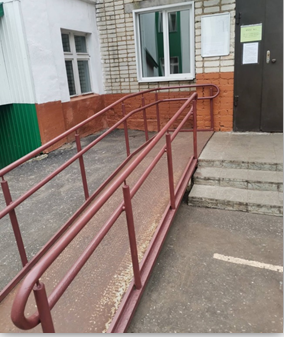 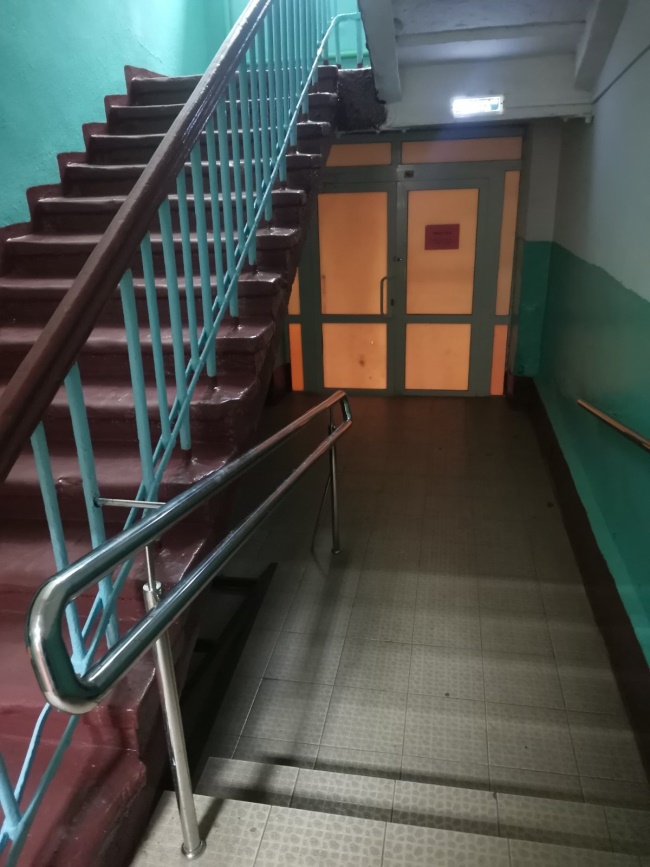 